от 24.02.2016 г.			                                    	   			 № 195О внесении изменений в Порядок предоставления финансовой поддержки  субъектам малого и среднего предпринимательства из бюджета МО «Город Мирный», утвержденный Постановлением городской Администрации  от 19.06.2012 № 223В целях определения условий и порядка предоставления субсидий субъектам малого и среднего предпринимательства и в соответствии со статьей 78 Бюджетного кодекса Российской Федерации, городская Администрация постановляет:1. Внести в Порядок предоставления финансовой поддержки субъектам малого и среднего предпринимательства из бюджета МО «Город Мирный», утвержденный Постановлением  городской Администрации от 19.06.2012  № 223, следующие изменения:1.1. В разделе 1:-  в пункте 1 слова  «2010-2014 годы» заменить словами на «2015-2019 годы»; -  пп. 5.5 исключить;- в пп. 8.3 слова «до 30 (тридцати) тысяч рублей» заменить словами «до 50 (пятидесяти) тысяч рублей»;- в пп. 8.4 слова «до 100 (ста) тысяч рублей» заменить словами «до 300 (трехсот) тысяч рублей»;- пункт 10 изложить в следующей редакции:      «Субсидии на участие в выставочно-ярмарочных мероприятиях, на поддержку в области подготовки и переподготовки кадров, на возмещение части затрат понесенных субъектами малого и среднего предпринимательства на модернизацию (приобретение и обновление) производственного оборудования, связанного с производством продукции, а также связанного с оказанием бытовых услуг, на арендную плату за имущество, используемое в производственном процессе субъектами малого и среднего предпринимательства предоставляются на основании отбора заявлений  претендентов.»; 1.2. Раздел 6 исключить.1.3. В разделе 8: - абзац 10 п. 5 исключить;- абзац 11 п. 5 исключить;- пункт 6 исключить;- абзац 8 п. 7 исключить;- пункт 9 дополнить  абзацем 2 следующего содержания:«Для получения информации и документов, необходимых для предоставления финансовой поддержки  субъектам малого и среднего предпринимательства, городская Администрация осуществляет межведомственное взаимодействие с Межрайонной инспекцией Федеральной налоговой службой России № 1 по РС (Я).»;- пункт 10 изложить в следующей редакции:«Прием заявок производится со дня публикации информационного сообщения о проведении конкурсного отбора заявок и прекращается после полного распределения средств, предусмотренных на финансирование мероприятия.»;- пункт 11 изложить в следующей редакции:«Заявки рассматриваются конкурсной комиссией по мере поступления.».  2.  Опубликовать настоящее Постановление в порядке, установленном Уставом МО «Город Мирный».	3. Контроль исполнения настоящего Постановления оставляю за собой.Глава  города							                         А.В. БасыровАДМИНИСТРАЦИЯМУНИЦИПАЛЬНОГО ОБРАЗОВАНИЯ«Город Мирный»МИРНИНСКОГО РАЙОНАПОСТАНОВЛЕНИЕ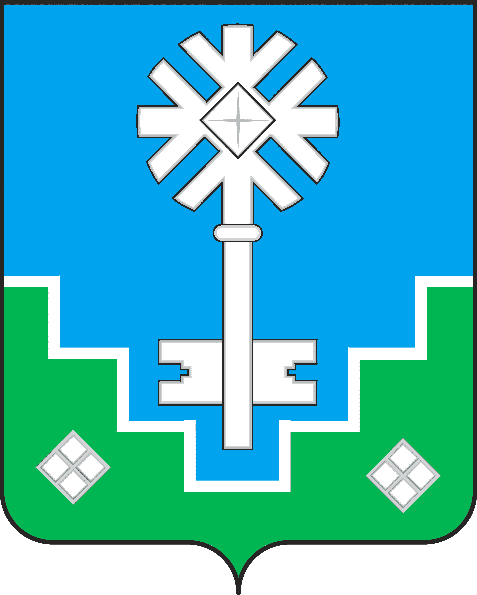 МИИРИНЭЙ ОРОЙУОНУН«Мииринэйкуорат»МУНИЦИПАЛЬНАЙ ТЭРИЛЛИИ ДЬАhАЛТАТАУУРААХ